MICHAEL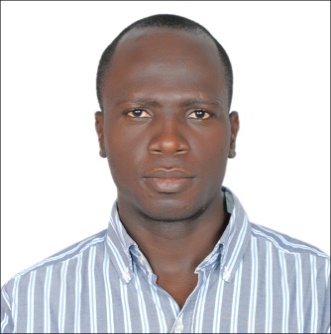 MICHAEL.366687@2freemail.com   
CAREER OBJECTIVETo strive for excellence and precision at all time in all positions and circumstance ,attaining professional distinction and proficiency to seek a career in a reputable establishment in which professional skill are fully, harnessed and there is ample room for personal growth and development. To develop a career with a reputable organization whose priorities are placed in the achievement of excellence through hard work, result oriented services, integrity and invade desire to succeed. WORK EXPERIENCE :-COMPANY: 					ABU DHABI NATIONAL HOTELS COMPASS ME L.L.CADDRESS:					P.O.BOX 109767 ABU DHABI UNITED ARAB EMIRATESPOSITION: 					ADMINISTRATIVE / ACCOMMADATION CLERKINCLUSIVE DATE:				MAY 27TH 2012 TILL DATECompany:		ABITECH ENGINEERING LTD.Address:		IKEJA LAGOS NIGERIAPosition:		PROJECT & STRUCTURAL CABLING SUPERVISOR Date:		2008Company:		INTRA METROPOLITAN TECHNOLOGYAddress 		IKEJA LAGOS NIGERIAPosition:		SALES EXECUTIVE /SYS. ENG.INSTRUCTOR Date:		2003 Company:		SOVEREIGN SHIP MANAGEMENT   LTD/UNOIN MARINEPOSITION		ORDINARY SEAMAN (O/S)Date:		2011ADDRESS:					A-305 DYNESTY BUSINESS PARK.ANDHERI INSTITUTIONS ATTENDED WITH DATE	EKITI PARAPO COLLEGE, EKITI STATE.                                                                      1995UNIVERSITY OF AGRICULTURE                                                                                  2002INTRA METROPOLITAN TECHNOLOGY IKEJA,LAGOS                                             2002EMIRATES TECHNICAL &SAFETY DEVELOPMENT CENTER	2013CHARKIN MARITIME &OFFSHORE SAFETY CENTER                                              2015QULIFICATIONS OBTAINED WIYH DATE                                                    SENIOR SECODARY SCHOOL CERTIFICATE                                            	     1995DIPLOMA CERTIFICATE IN COMPUTER ENGINEERING AND NETWORKING      2003FIRE WARDENS                                                                                                            2013OSHAcademy, USA (Online): Prof Cert (Essentials of Occupational Safe   &Health  )              OSHAcademy, USA (Online): Introduction to occupational Safety &HealthSTCW BASIC SAFETY TRAINING                                                                 2015PERSONAL SURVIVAL TECHNIQUESFIRE PREVENTION & FIRE FIGHTINGELEMENTRAY FIRST AIDPERSONAL SAFETY &SOCIAL RESPONSIBILITYBASIC OIL AND CHEMICAL TANKER CARGO OPERATIONISPS AWARENESSBIO- DATADate of Birth:	14th June, 1975Place of Birth:	Ekiti StateState Of Origin:	Ekiti stateLocal Govt Area:	Efon AlaiyeSex:	MaleNationality:	NigerianMarital Status:	MarriedLanguage Spoken:                                                                              English and YorubaHOBBIESSolving problems, traveling, Foot balling